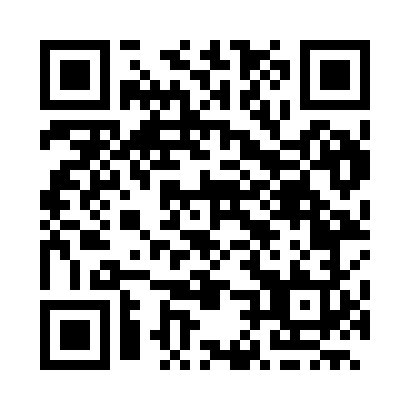 Prayer times for Rilima, RwandaWed 1 May 2024 - Fri 31 May 2024High Latitude Method: NonePrayer Calculation Method: Muslim World LeagueAsar Calculation Method: ShafiPrayer times provided by https://www.salahtimes.comDateDayFajrSunriseDhuhrAsrMaghribIsha1Wed4:445:5511:563:175:577:042Thu4:445:5511:563:185:577:043Fri4:445:5511:563:185:577:044Sat4:435:5511:563:185:577:045Sun4:435:5511:563:185:577:046Mon4:435:5511:563:185:577:047Tue4:435:5511:563:185:577:048Wed4:435:5511:563:185:567:049Thu4:435:5511:563:185:567:0410Fri4:435:5511:563:185:567:0411Sat4:435:5511:563:185:567:0412Sun4:425:5511:553:185:567:0413Mon4:425:5511:553:195:567:0414Tue4:425:5511:553:195:567:0415Wed4:425:5511:563:195:567:0516Thu4:425:5511:563:195:567:0517Fri4:425:5511:563:195:567:0518Sat4:425:5511:563:195:567:0519Sun4:425:5511:563:195:567:0520Mon4:425:5511:563:195:567:0521Tue4:425:5511:563:205:567:0522Wed4:425:5511:563:205:567:0523Thu4:425:5611:563:205:567:0524Fri4:425:5611:563:205:567:0625Sat4:425:5611:563:205:567:0626Sun4:425:5611:563:205:567:0627Mon4:425:5611:563:205:577:0628Tue4:425:5611:563:215:577:0629Wed4:425:5611:573:215:577:0630Thu4:435:5711:573:215:577:0731Fri4:435:5711:573:215:577:07